МАДОУ Детский сад № 34 ОЗ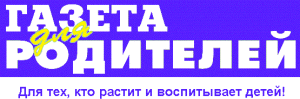 https://34rev.tvoysadik.ru/?section_id=599           №18-19 май-июнь 2023 г.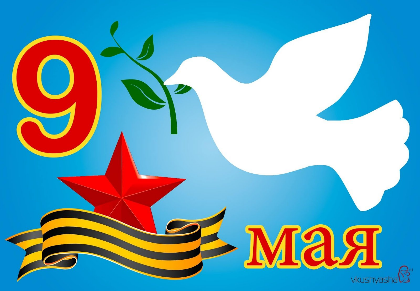 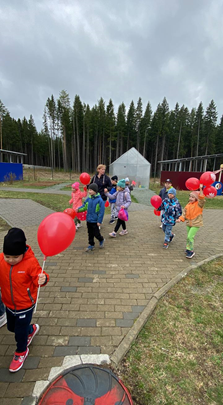 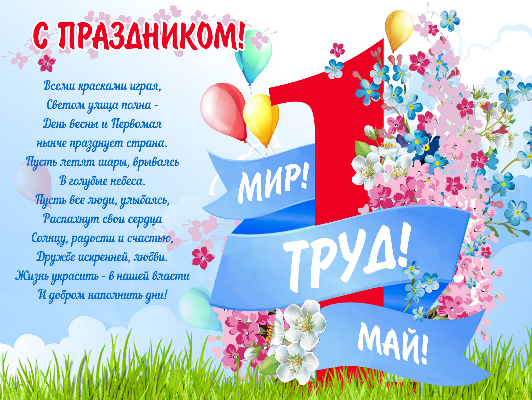 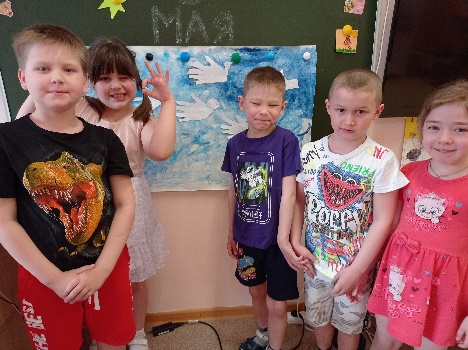 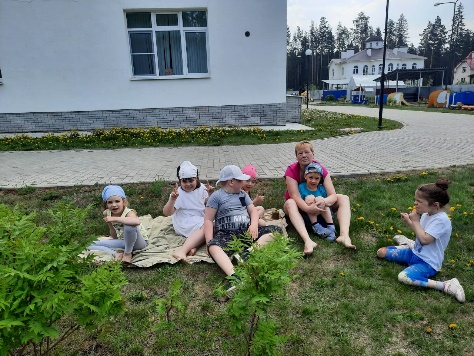 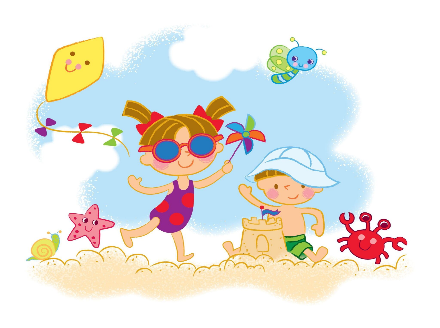 Читайте в номере:Мы и ПервомайМы за МирФизкультура – она для всехЧистота – залог здоровьяБосохождение по песку, как метод закаливания организма.Игры с водойСюжетно-ролевые игры на улицеДень рождения – это праздникМыльные пузыри - маленькое счастье  Воспитатель - Бороздина Оксана Владимировна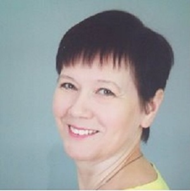 Мы и Первомай.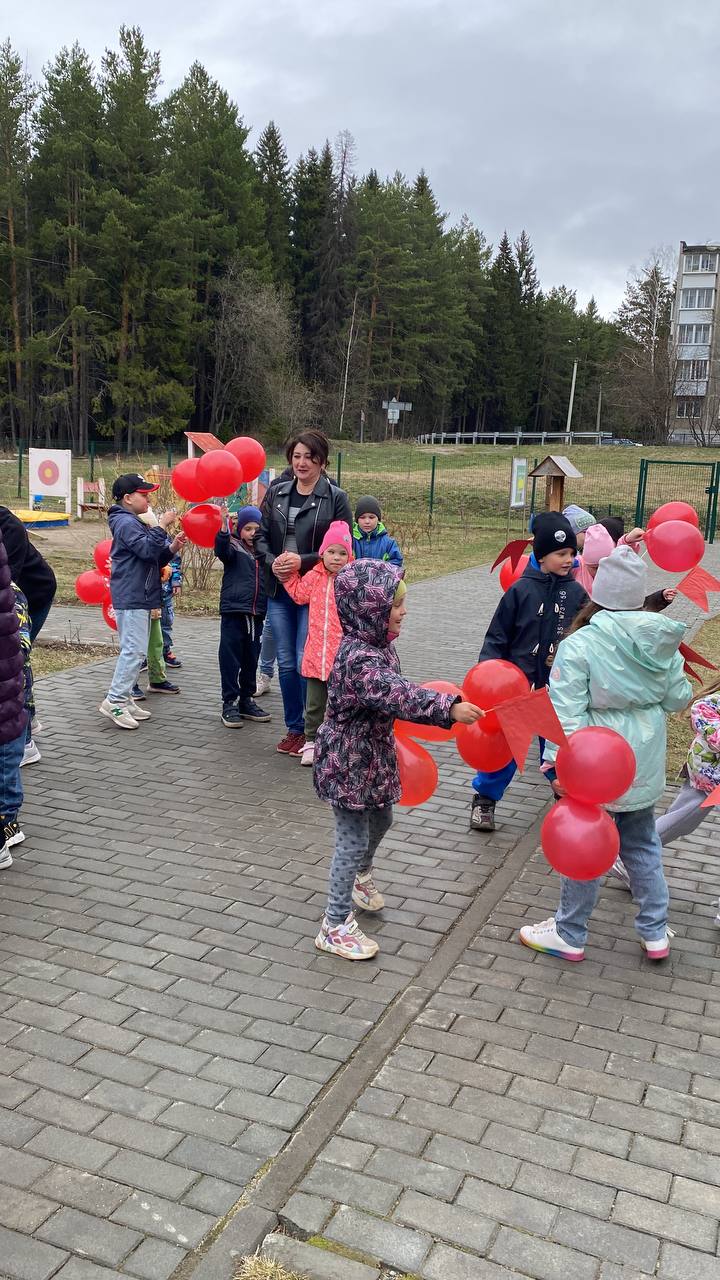 В праздники на улицахВ руках у детворыГорят, переливаютсяВоздушные шары.Разные-разные,Голубые,Красные,Жёлтые,ЗелёныеВоздушные шары!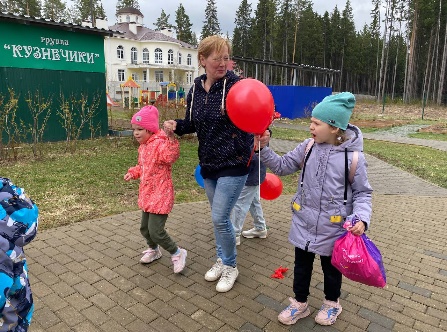 Очень любят шарикиРебята в эти дни.У каждого за пуговкуПривязаны они.Разные-разные,Голубые,Красные,Жёлтые,ЗелёныеВоздушные шары!Вот над демонстрациейЛетят они, легки,Как будто в небе вспыхнулиЦветные огоньки.Разные-разные,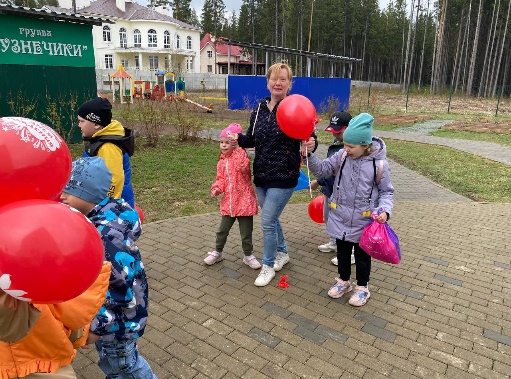 Голубые,Красные,Жёлтые,             Зелёные                             Цветные огоньки!                                                  Я. Аким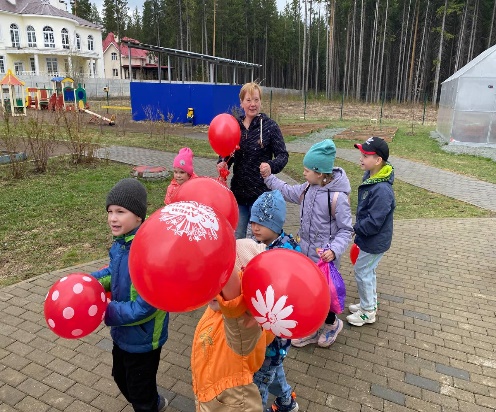 Мы за МИР        Хоть ещё мы и малы,
Садик посещаем,
Главный праздник всей страны
Мы отлично знаем.

В час, когда вокруг сирень,
И цветут тюльпаны,
Отмечают важный день
Наши ветераны.

День Победы от войны
Стал освобождением.
Бывшим воинам навек
Наше уважение.
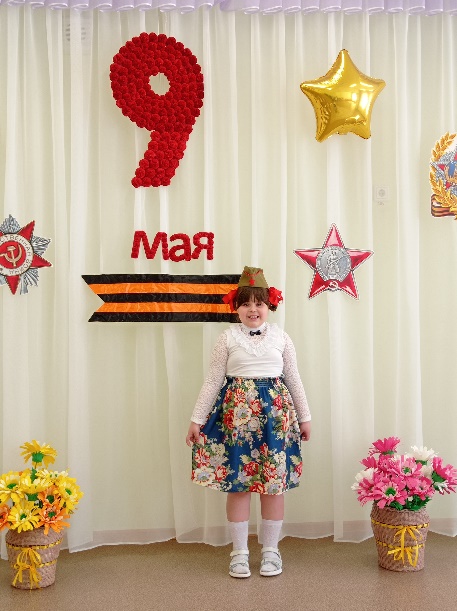 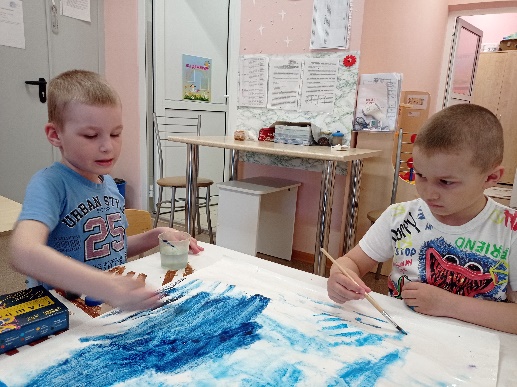 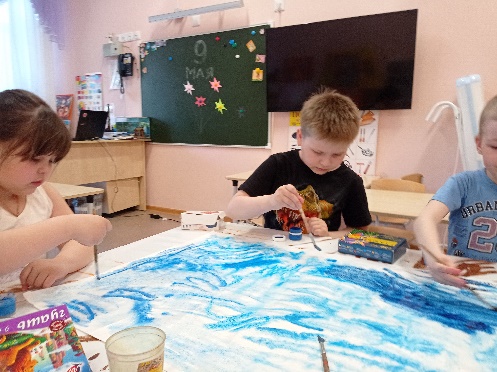 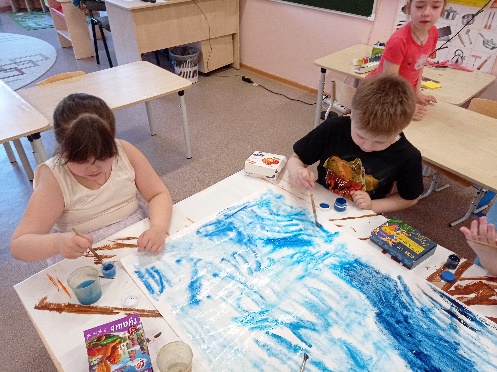 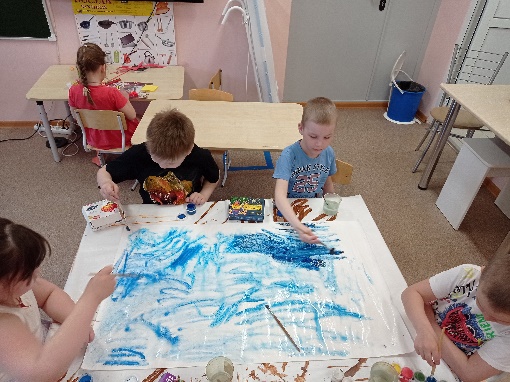 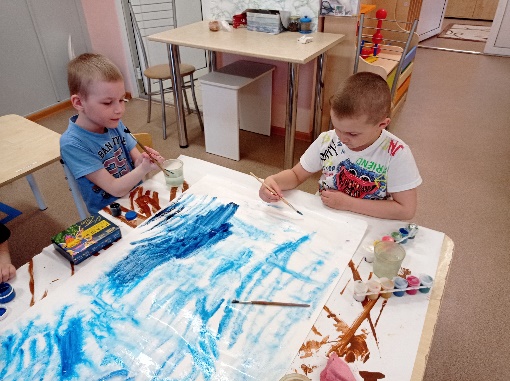 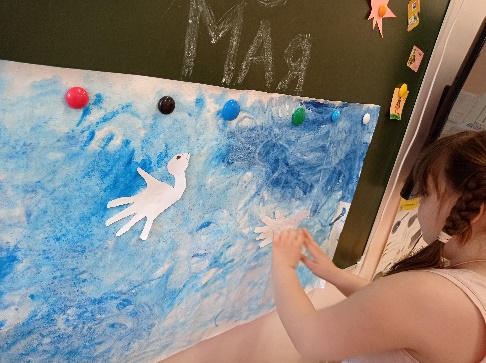 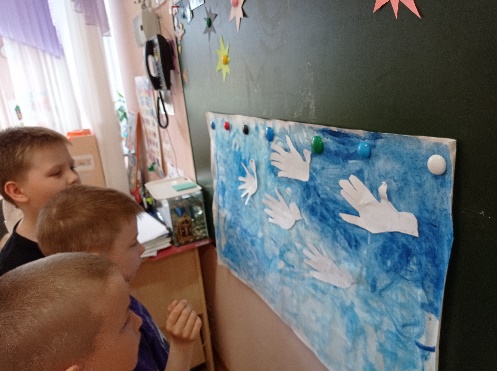 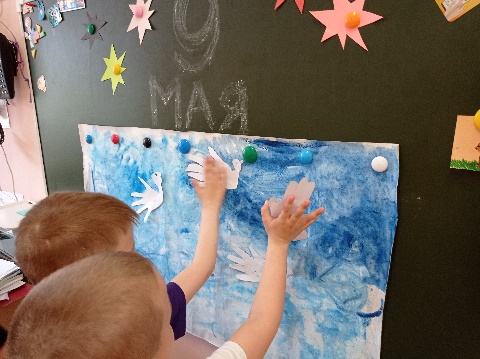 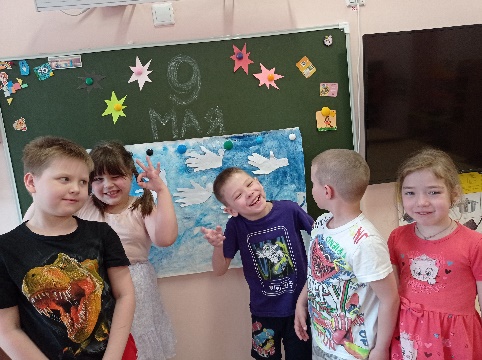 Физкультура – она для всех.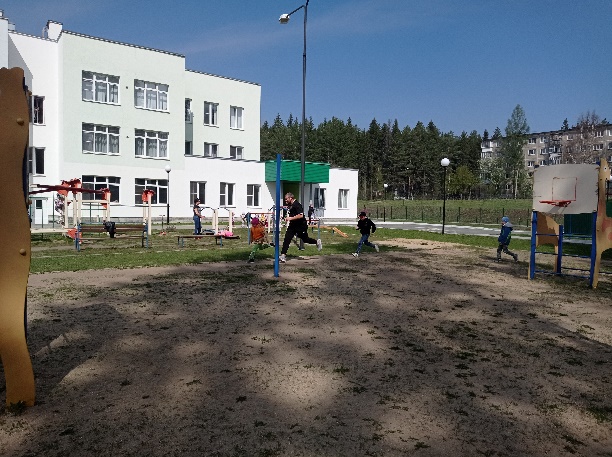 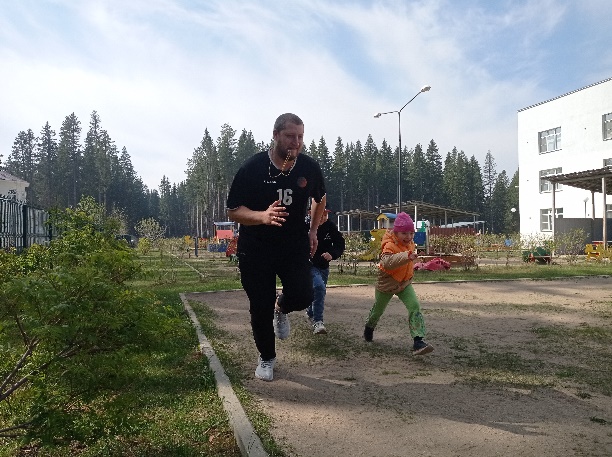 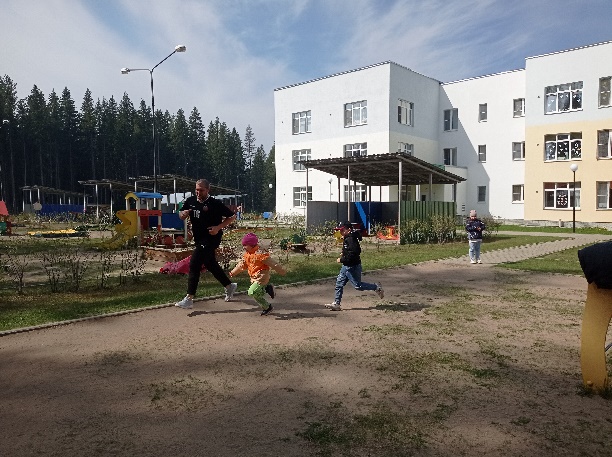 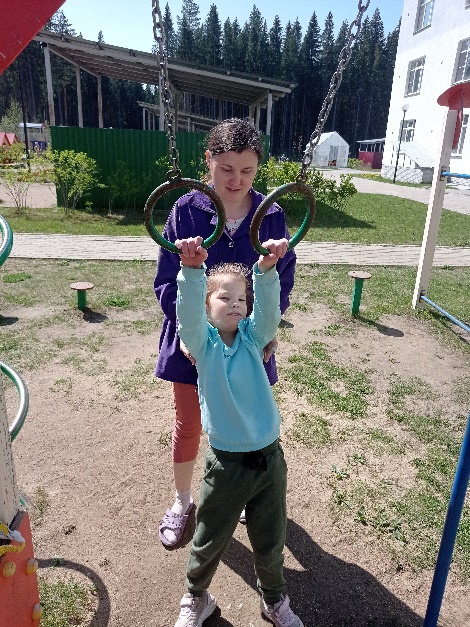 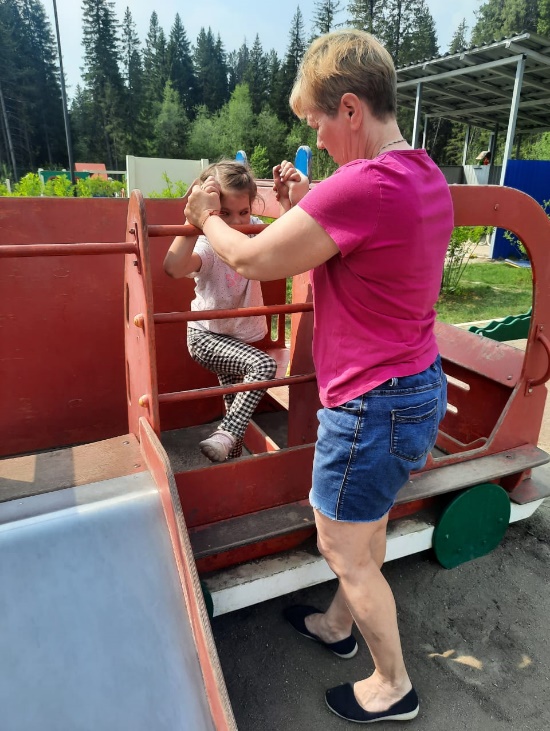 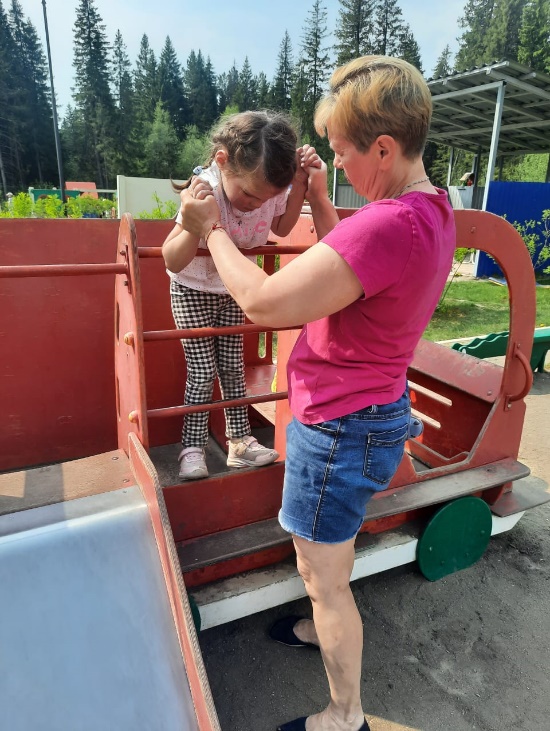 Чистота – залог здоровья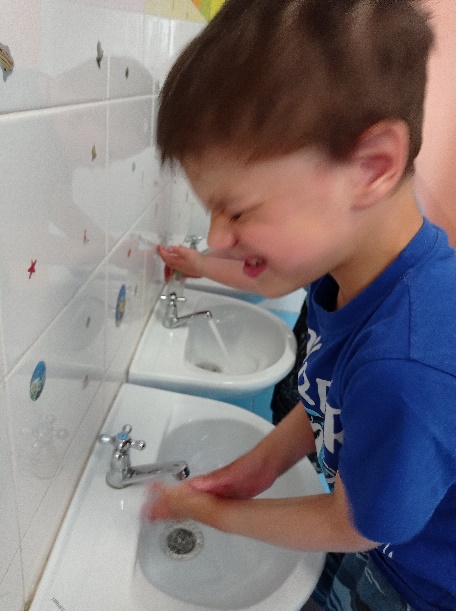 Правильный порядок мытья рук: шаг 1: закатываем рукавчики; шаг 2: берем мыло;шаг 3: открываем воду (теплую!); шаг 4: мочим руки;шаг 5: тщательно намыливаем руки мылом; шаг 6: смываем мыло;шаг 7: закрываем воду; шаг 8: насухо(!) вытираем руки полотенцем.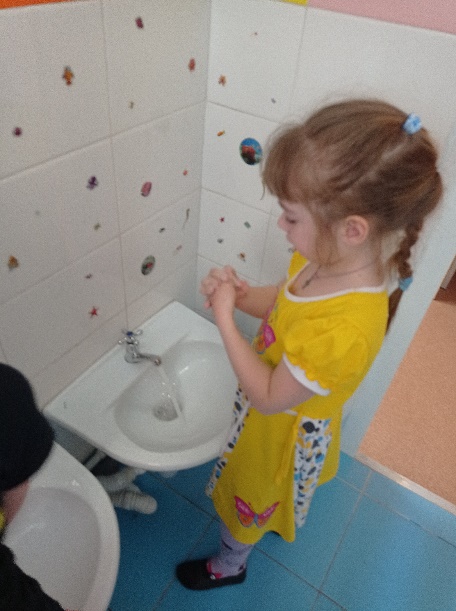 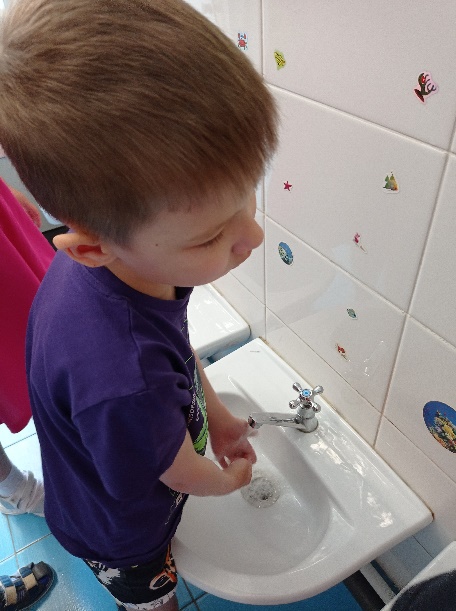 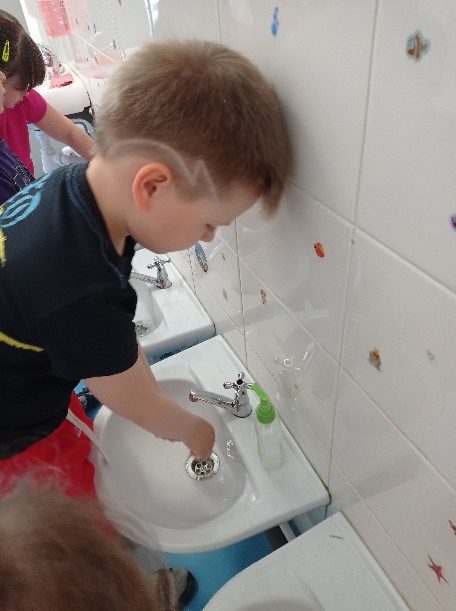 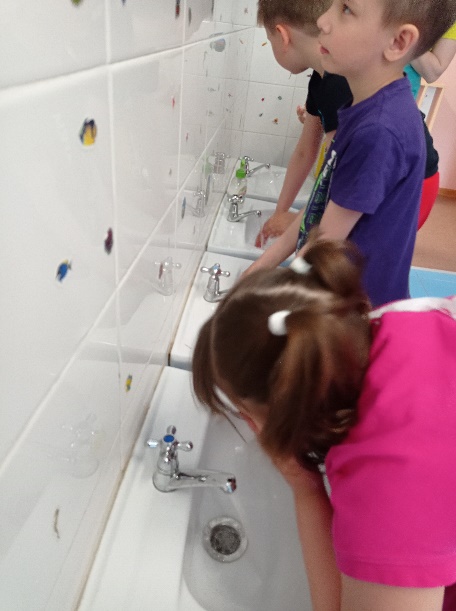 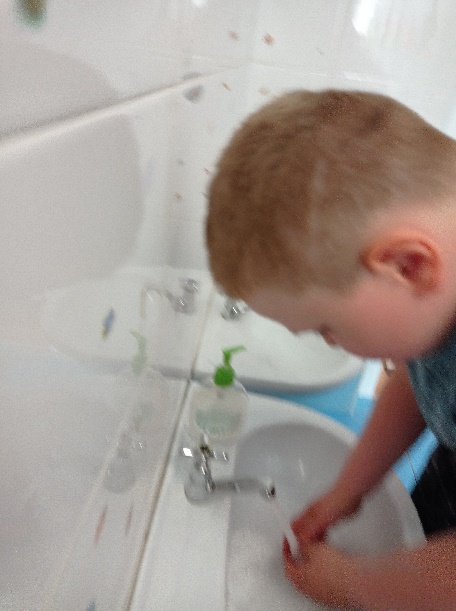 Босохождение по песку, как метод закаливания детского организма.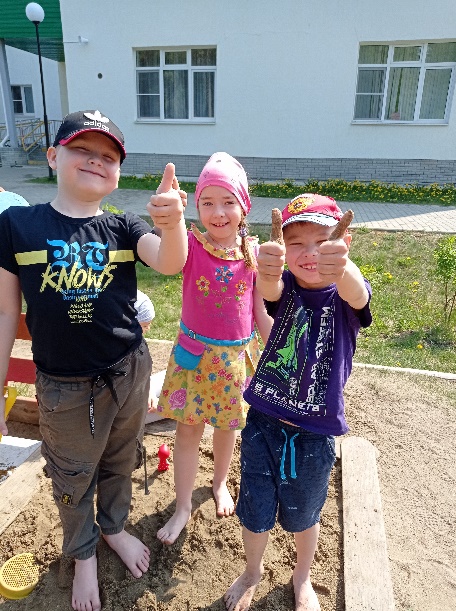 Хождение босиком по песку — это лучшая физкультура, которую нам придумала природа. «Ком земли, наполняя своды стопы, от Адама и по сие время спасает босую ногу человека от плоскостопия» — писал известный советский ортопед Р.Р. Вреден.Во-первых, суставам стопы ничего не мешает, и они могут свободно двигаться.Во-вторых, чтобы приспособиться к вязкой поверхности, мышцам приходится активно работать. А это приводит к увеличению их силы, что поможет в будущем удерживать стопу в правильном положении.В-третьих, нашей стопе очень сильно не хватает сигналов от окружающей среды: какая поверхность — мягкая или твердая, какой у нее рельеф, какая температура. Почему не хватает? Потому что мы с детства приучены ходить в обуви и живем в городе. А если сигналов от стопы мало, мозг становится «ленивым» и разучивается управлять стопой, шагом. 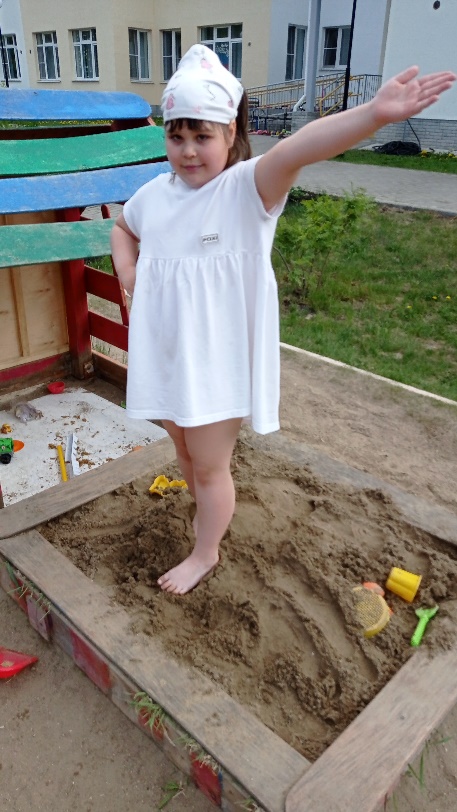 В-четвертых, именно рецепторы подошвы дают правильную настройку всего тела до самой макушки. Они передают информацию нервной системе, как удерживать позвоночник, в каком положении держать сустав, какие мышцы сокращать. А если информация ограничена, мозг начинает додумывать, как расположить ему тело, и все чаще ошибается.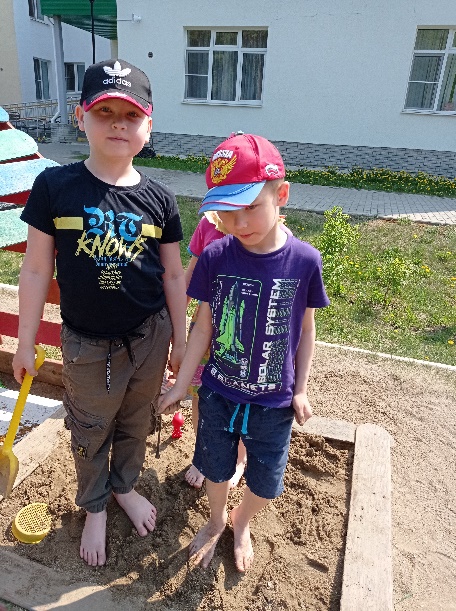 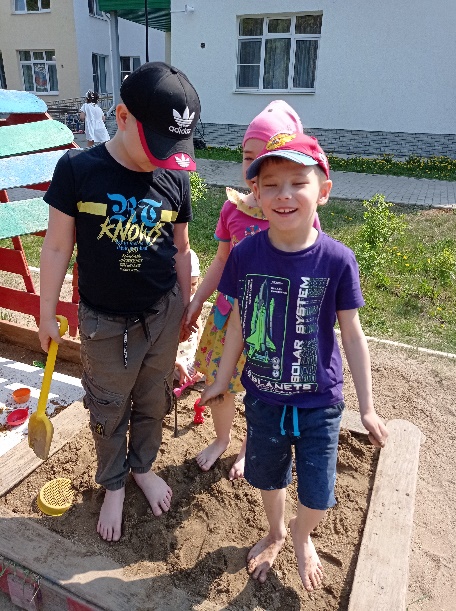 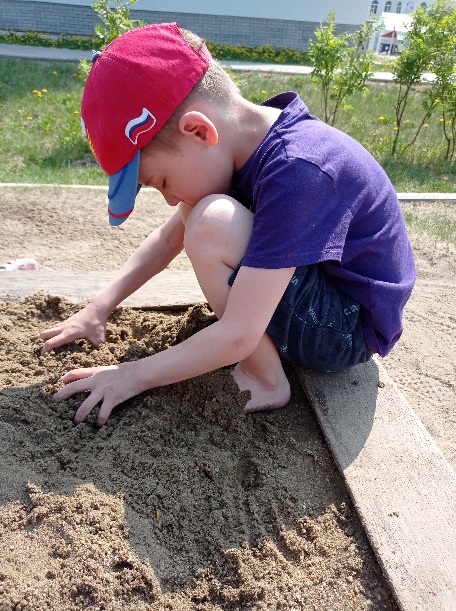 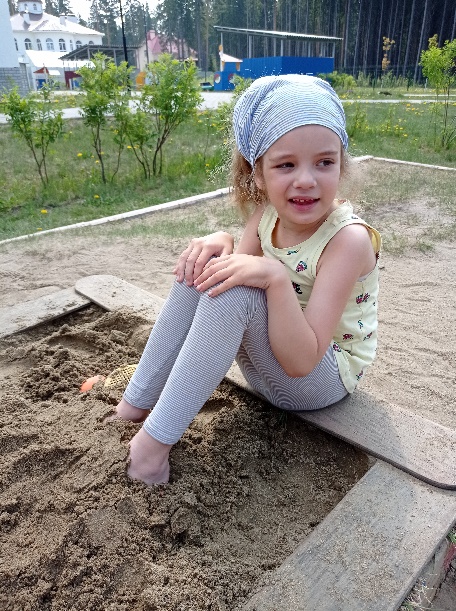 Игры с водойПочему для ребенка важны игры с водой? Да все объясняется очень просто! Игры с водой дают расслабиться. Таким образом, снимается как мышечное, так и нервное напряжение ребенка, при этом укрепляется нервная система. В играх с водой присутствует легкий закаливающий эффект, а это немаловажно. Главное, чтобы вода не была слишком холодная, а в остальном можно проявлять фантазию.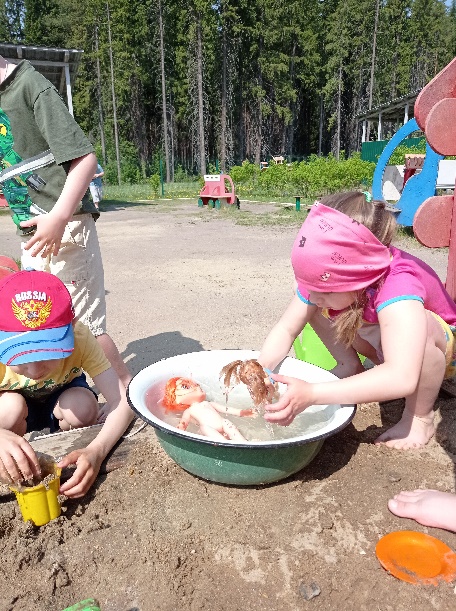 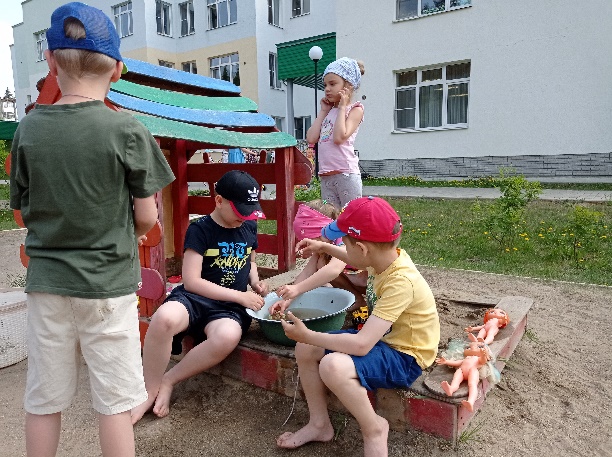 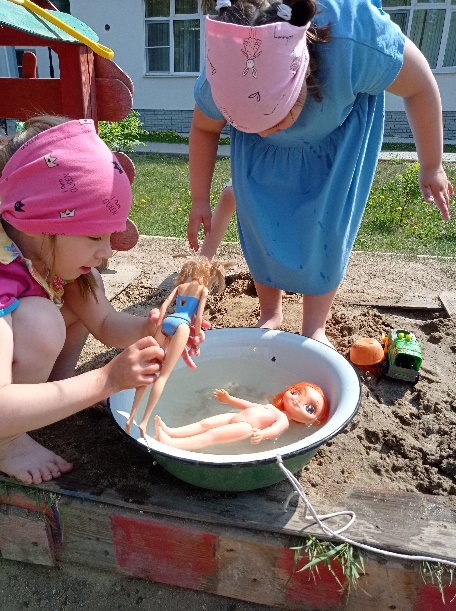 Сюжетно-ролевые игры на улице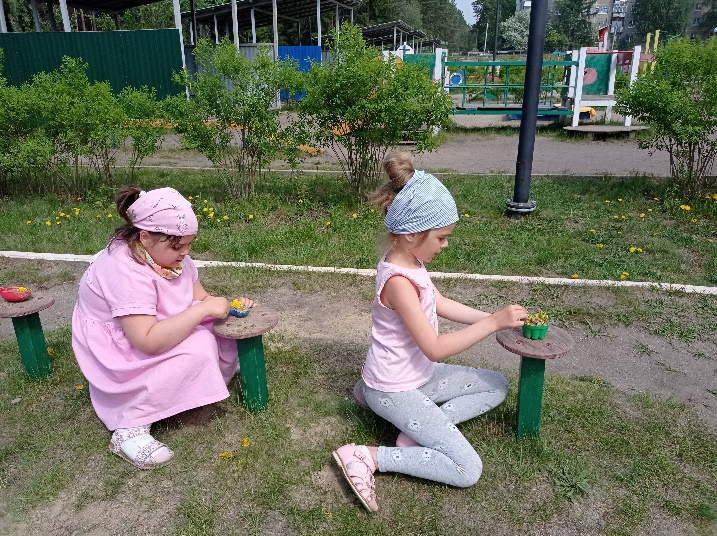      Летом игра занимает большое место в жизни детей. Тематика игр летом значительно богаче и разнообразнее. Особенно важно использовать игру для создания у детей хорошего настроения, чувства удовлетворенности, бодрости, ведь в этом залог здоровья, хорошего отдыха и полноценного развития ребенка. С большим удовольствием дети играют в сюжетно-ролевые игры в уютных беседках, под навесами, в домиках.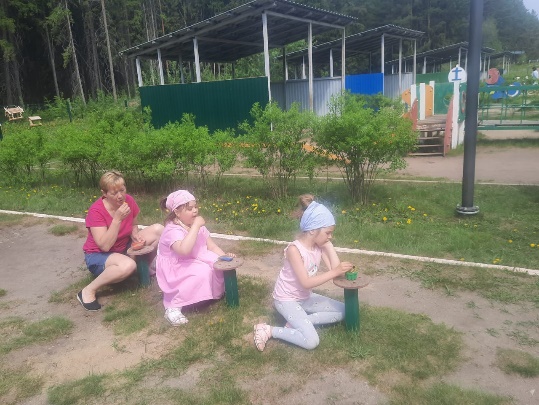               В сюжетно ролевой игре дети учатся разным социальным ролям, ребёнок учится играть не рядом, с другими детьми, а вместе с ними. Стоит ребенку сказать “как будто бы”, и вымысел уже живет в нем. В сюжетно - ролевой игре дети могут “понарошку” войти в запретный взрослый мир (управлять автомобилем, ловить рыбу, готовить на горячей плите).            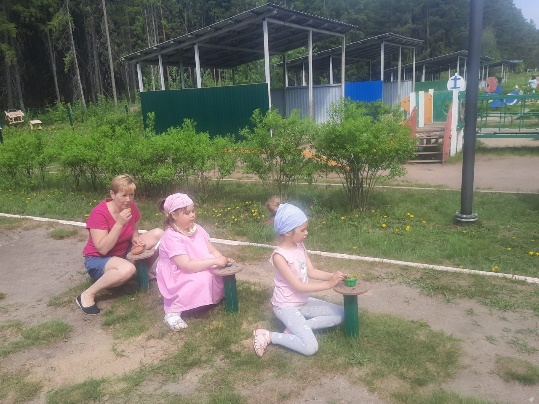 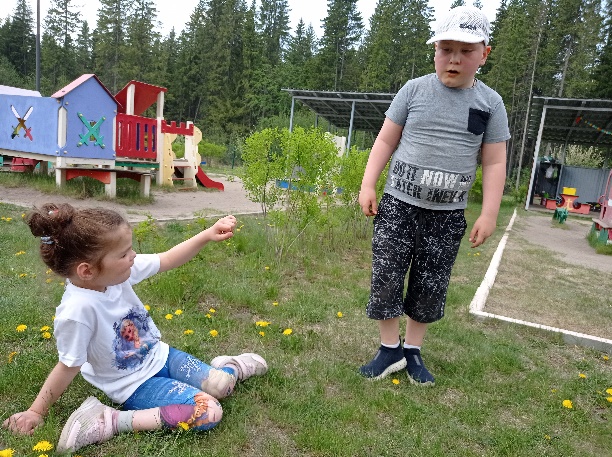 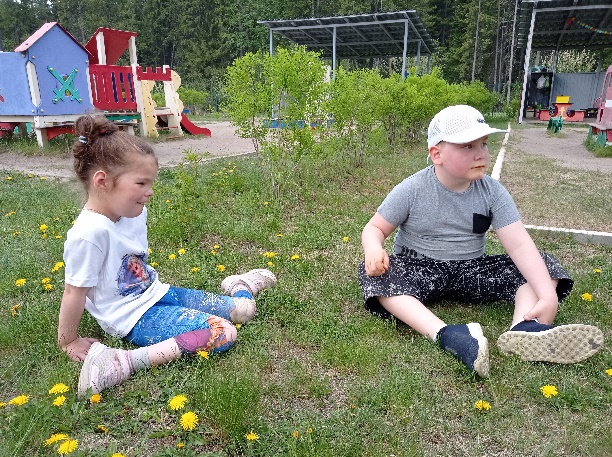 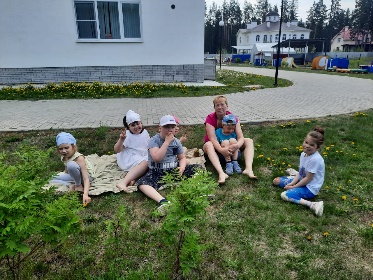 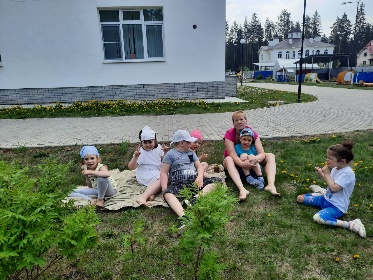 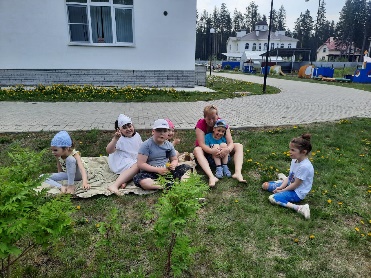 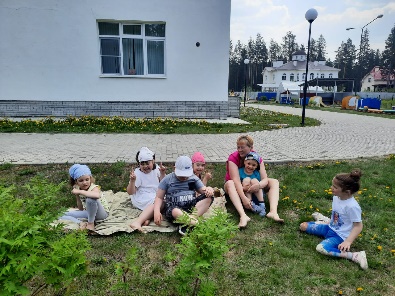 День рождения – это праздник!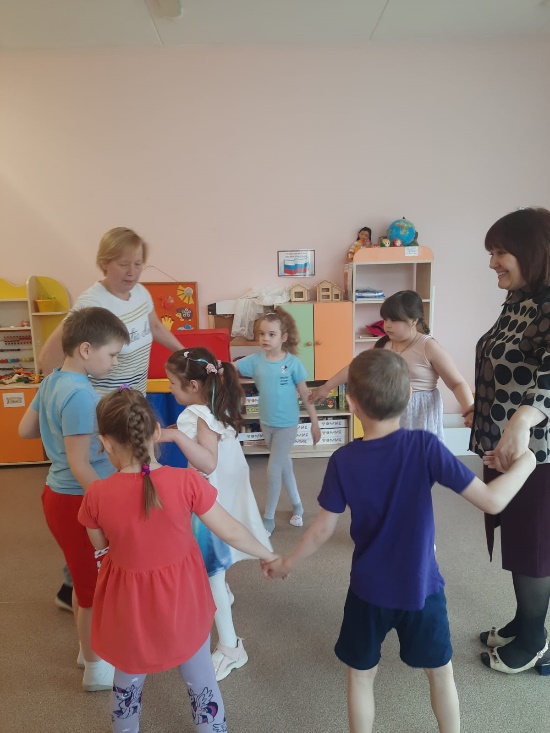 День рождения в детском превратить в феерию тяжело, но внести нотку праздника всё же можно. Традиционный «Каравай» и подарочки каждому «гостю» сделают этот день чуточку ярче.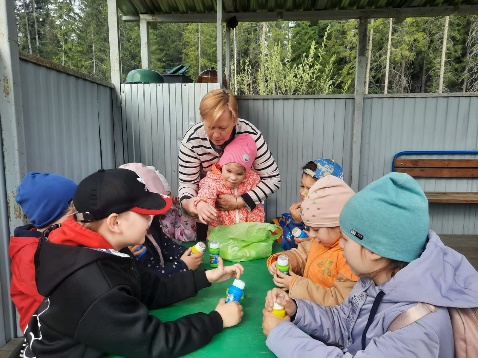 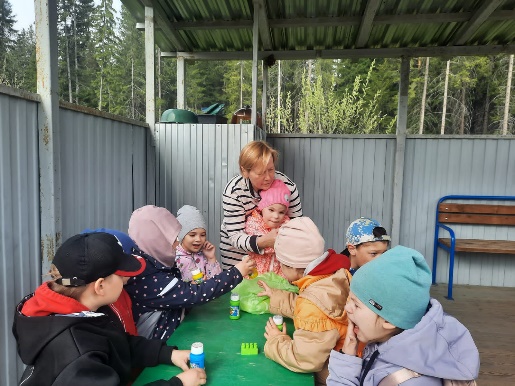 Мыльные пузыри – маленькое счастье.      Пускание мыльных пузырей – одна из незатейливых, но при этом самых веселых детских забав. Эта затея отлично подходит для прогулок на свежем воздухе: ветерок помогает выдувать и отправлять в путешествие разноцветные мыльные шарики. Это маленькое счастье на свой день рождения нам подарила Кира. Дети не только пускали пузыри в воздух, но и придумывали «мороженое», «сладкую вату».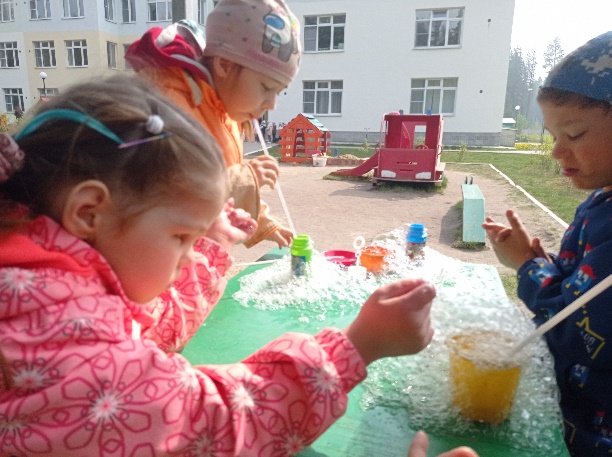 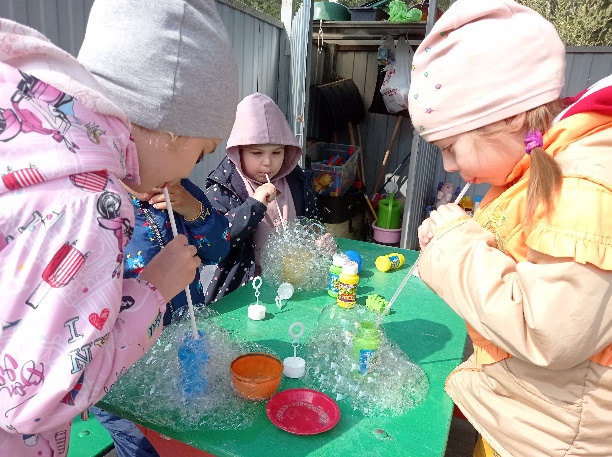 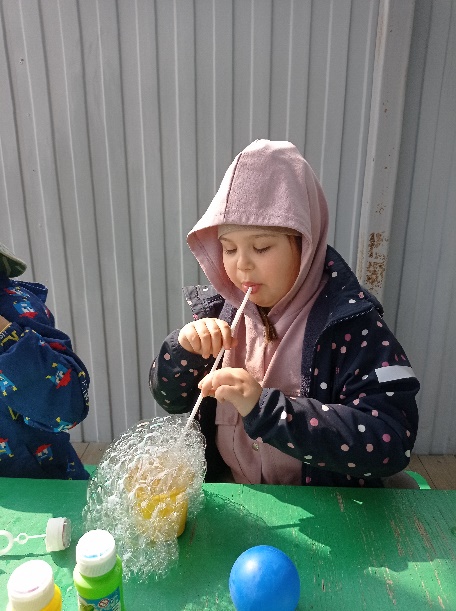 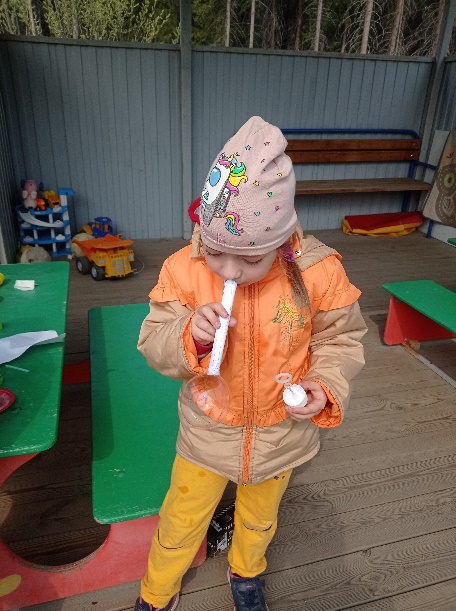 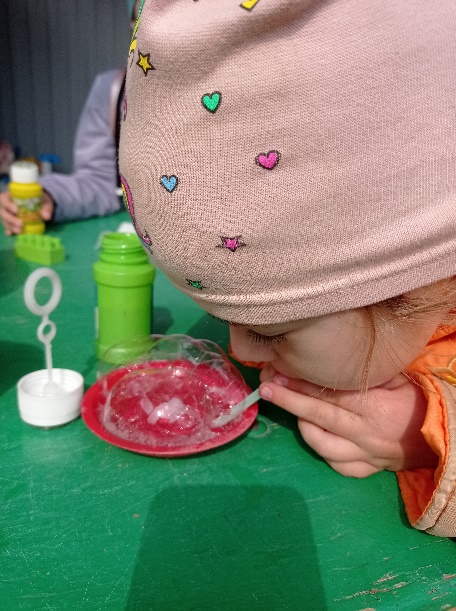 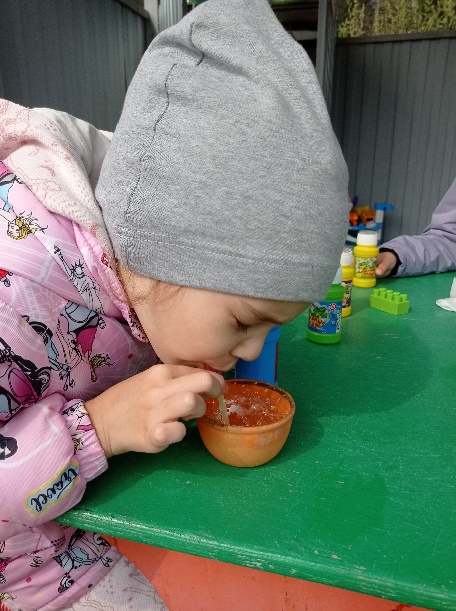 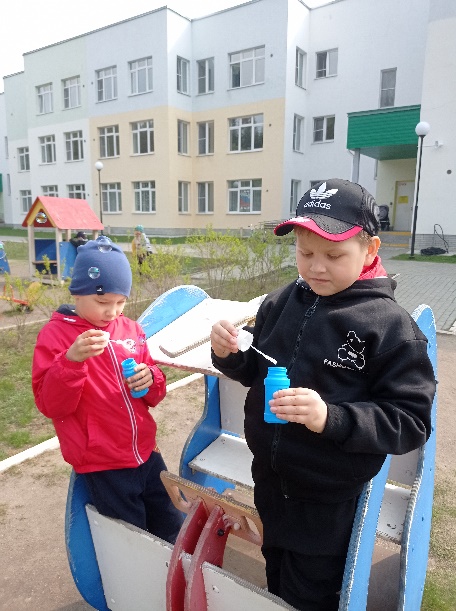 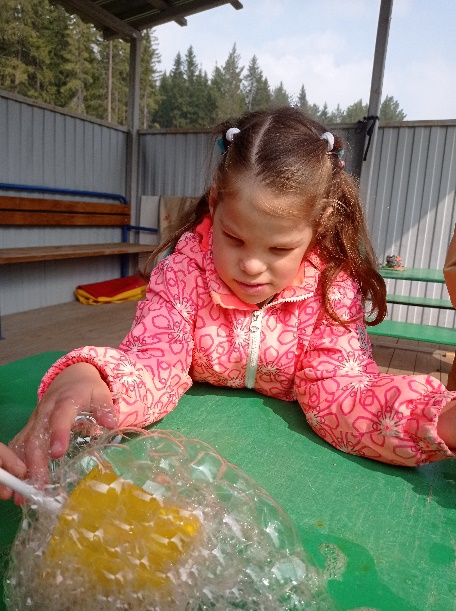 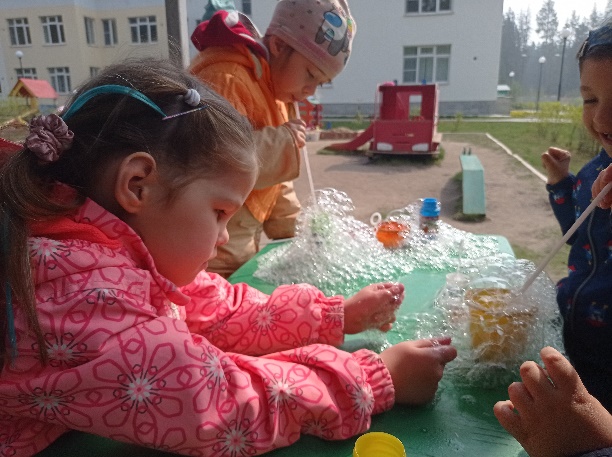 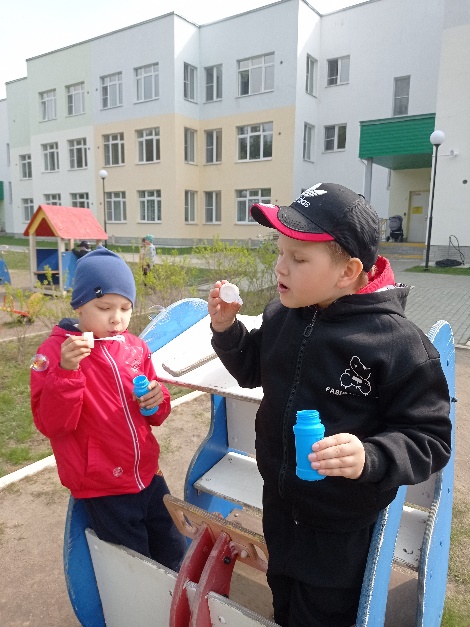 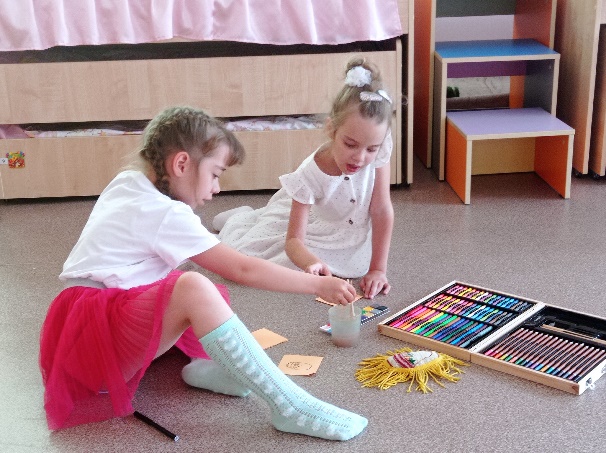 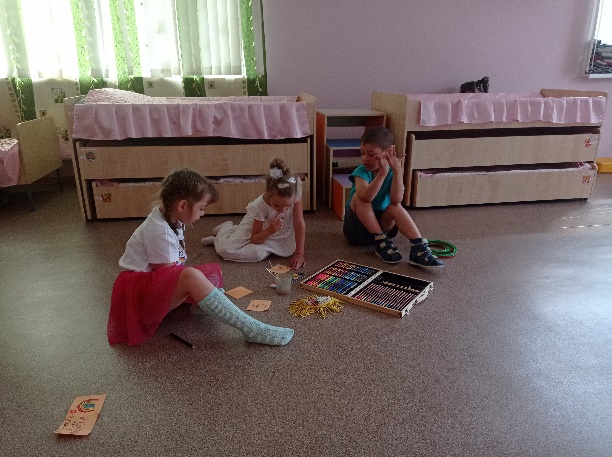 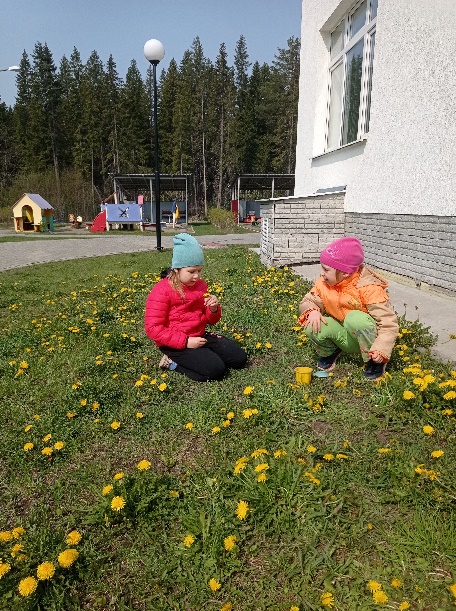 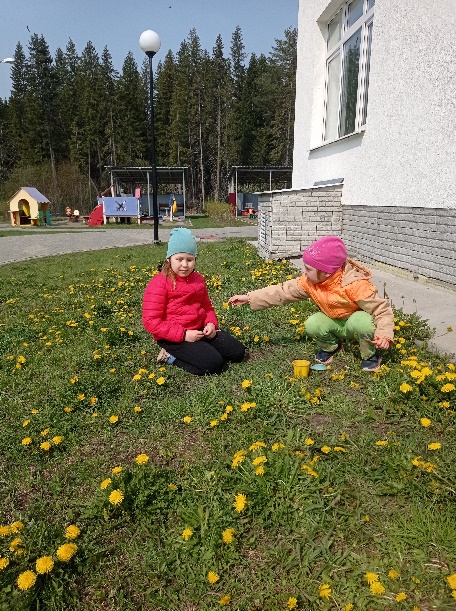 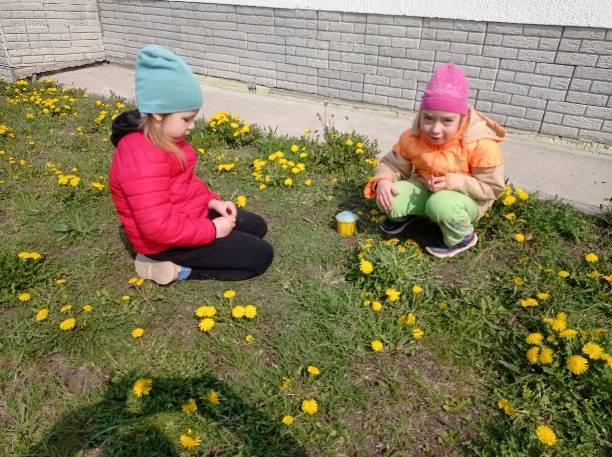 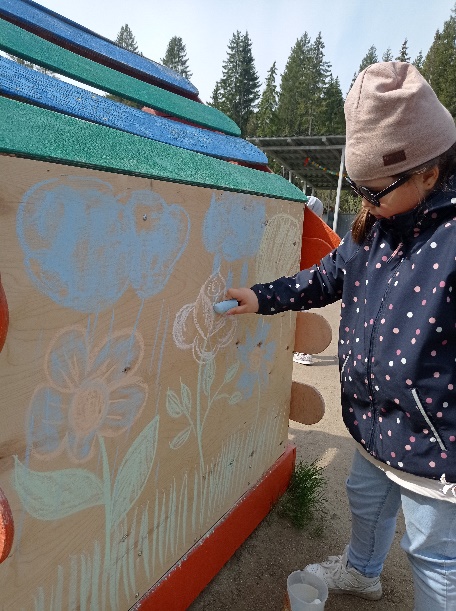 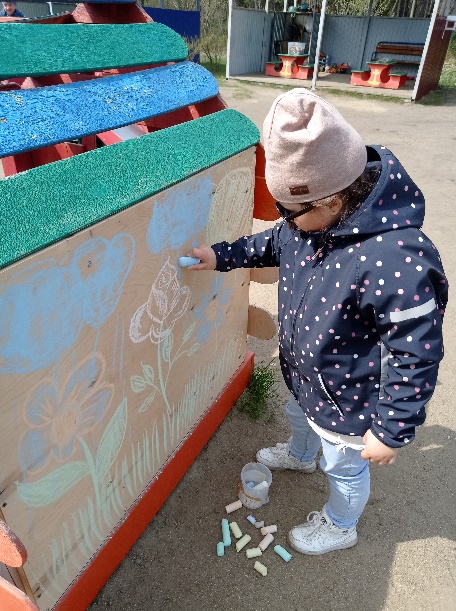 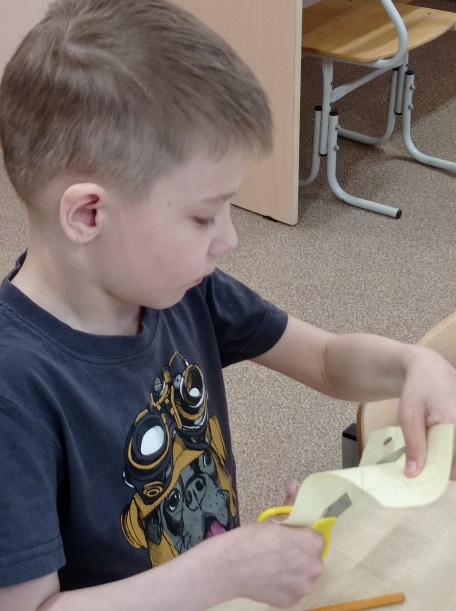 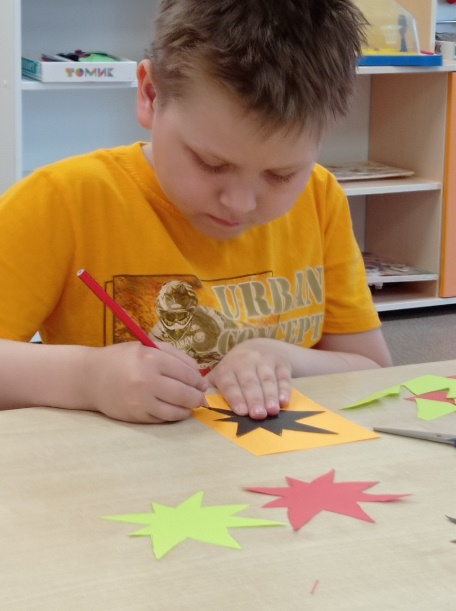 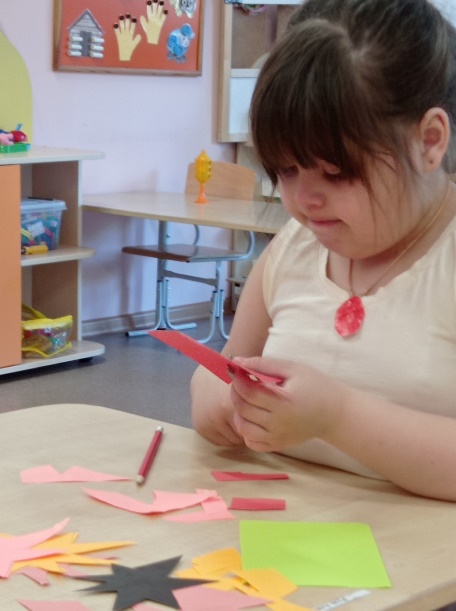 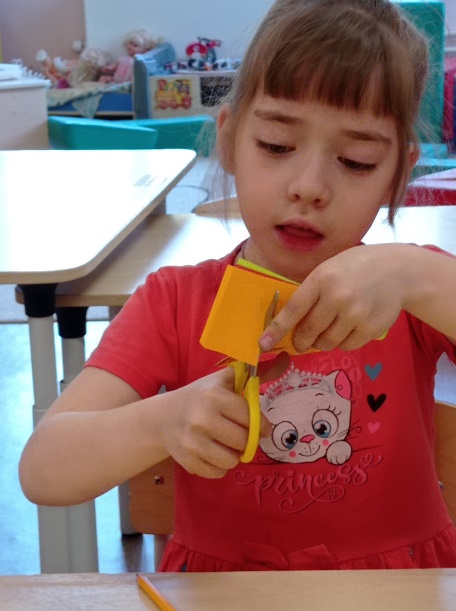 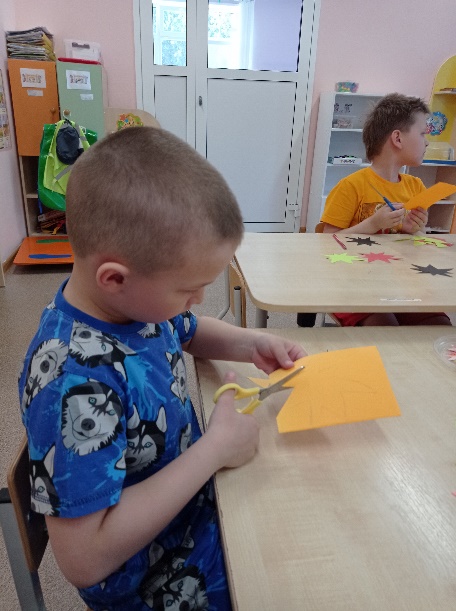 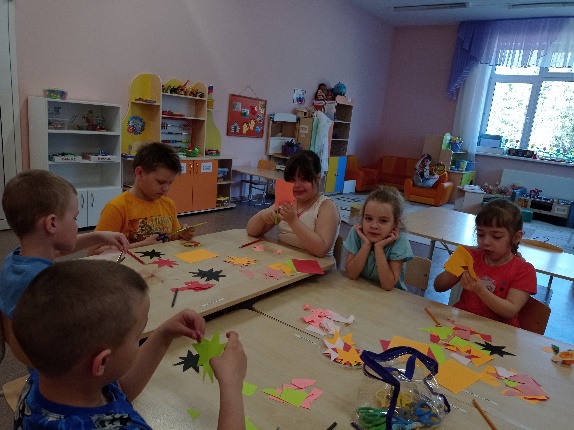 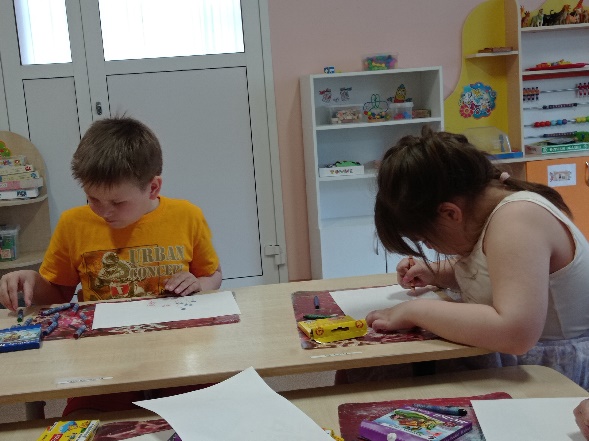 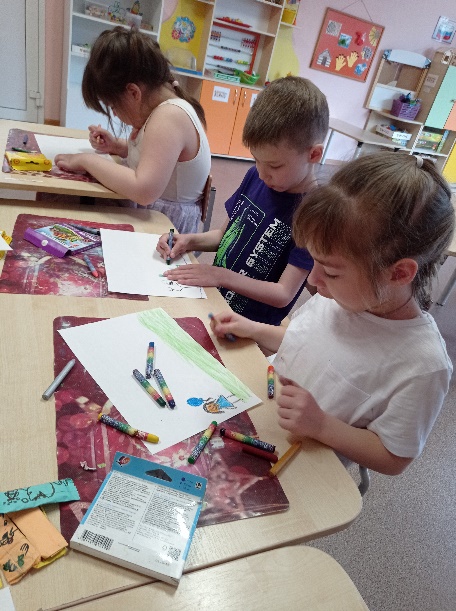 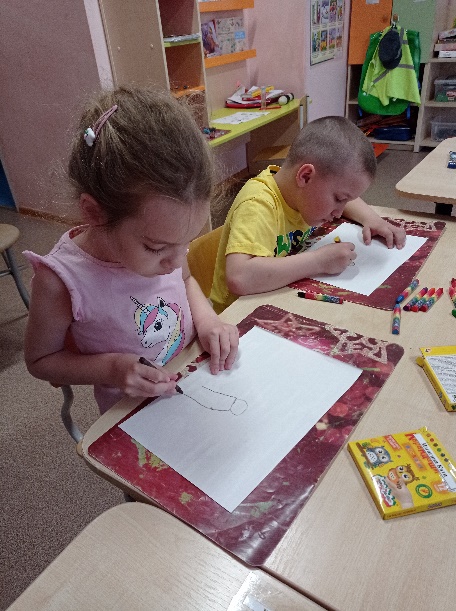 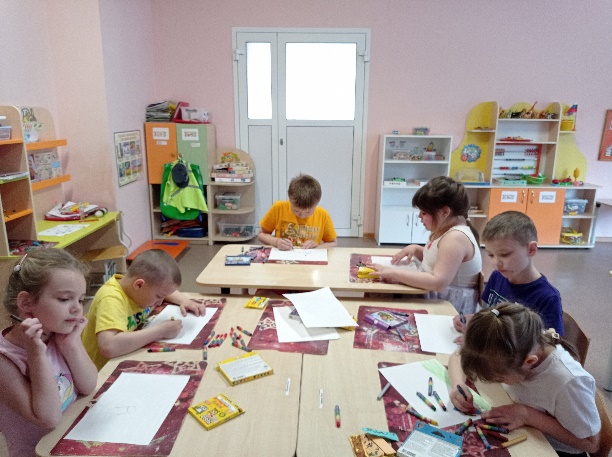 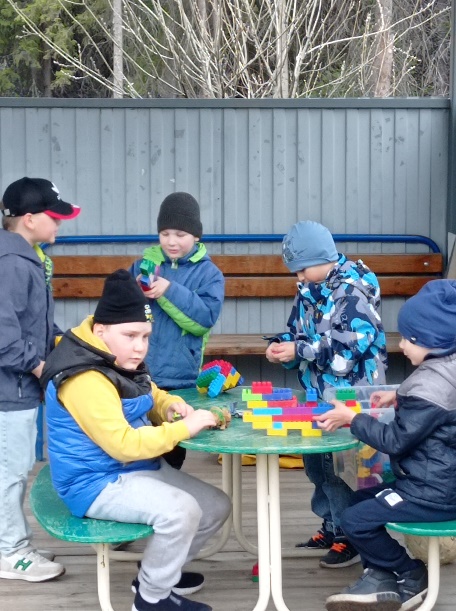 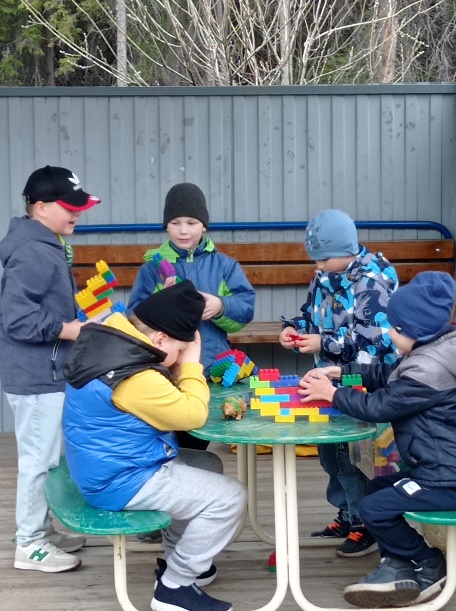 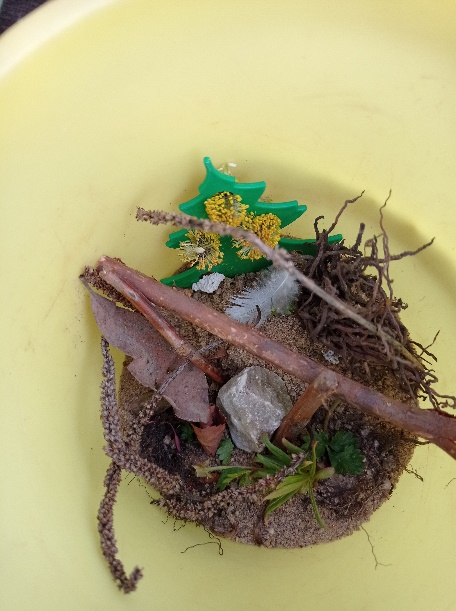 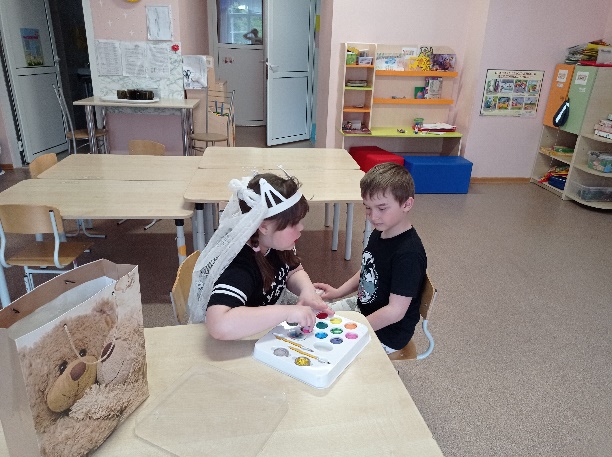 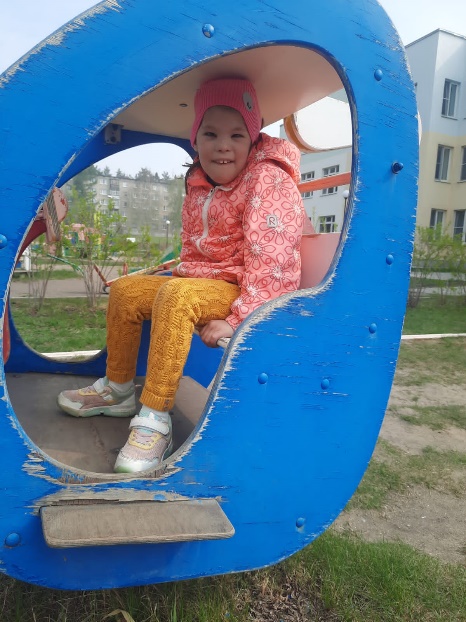 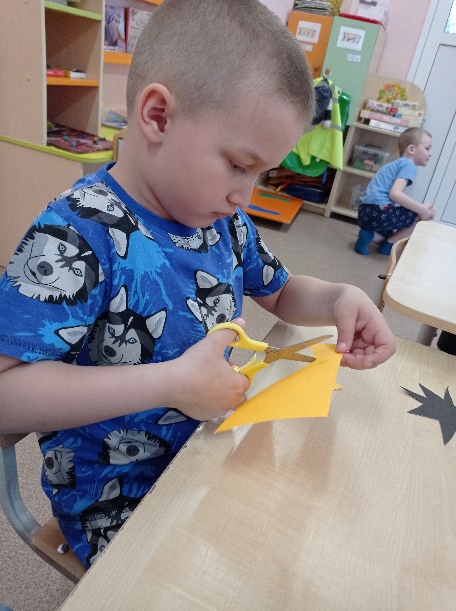 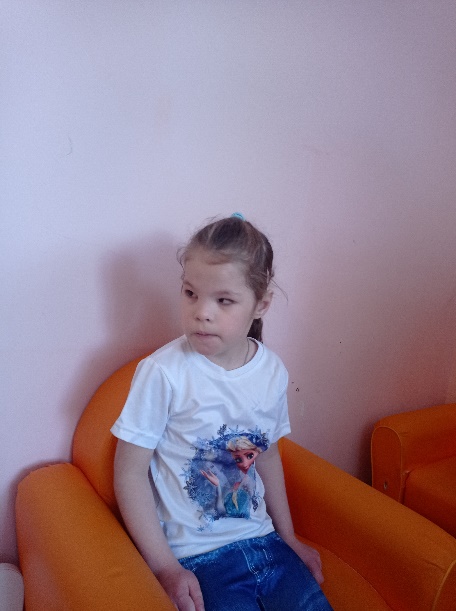                                                                                  УВАЖАЕМЫЕ РОДИТЕЛИ!МЫ С УДОВОЛЬСТВИЕМ ДАДИМ КОНСУЛЬТАЦИЮ ПО ЛЮБОМУ ВАШЕМУ ВОПРОСУ, КАСАЮЩЕГОСЯ РАЗВИТИЯ И ВОСПИТАНИЯ ВАШЕГО РЕБЕНКА.НАША ГАЗЕТА ВЫХОДИТ ЕЖЕМЕСЯЧНО.ЭКЗЕМПЛЯР ГАЗЕТЫ В ЭЛЕКТРОННОМ ВИДЕ НА САЙТЕ ДЕТСКОГО САДА В РАЗДЕЛЕ «ДЕЯТЕЛЬНОСТЬ КОМПЕНСИРУЮЩИХ ГРУПП»https://34rev.tvoysadik.ru/?section_id=599